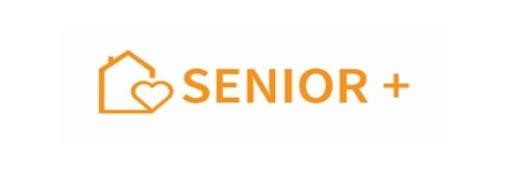 Imię i Nazwisko……………………….. Data urodzenia…………………………                                      Adres zamieszkania……………………. Telefon…………………………………. W N I O S E K           o przyjęcie do Dziennego Domu Senior + w DębnieWnioskuję o zakwalifikowanie mnie do udziału w zajęciach, które będą realizowane                        w Dziennym Domu „Senior +” w Dębnie przy ul. Mickiewicza 36a. Jednocześnie informuję, że: Jestem osobą nieaktywną zawodowo w wieku 60+ Mój stan zdrowia i stopień sprawności psychoruchowej umożliwia mi uczestnictwo                        w  zajęciach Zamieszkuję samotnie   Zamieszkuję z rodziną  Korzystam ze świadczeń Pomocy Społecznej  Nie korzystam ze świadczeń Pomocy Społecznej Posiadam dochód w granicach: poniżej 701zł	do 1052zł	do 1402zł	do 1753zł	do 2103zł	do 2454zł 	powyżej do 2455zł     Nie posiadam dochodu Wyrażam zgodę na przetwarzanie danych osobowych dla celów pomocy społecznej. Zostałam/em poinformowana/ny, iż podanie danych jest dobrowolne oraz przysługuje mi prawo wglądu do tych danych oraz możliwość ich zmiany. Dane będą przetwarzane na podstawie ustawy z dnia12 marca 2004r.o pomocy społecznej (Dz. U. z 2018 r. poz.1508) oraz art.6 ust.1c, art.9 ust.2 RODO zgodnie z art.13 ust.1i2                                           …….…..………………………………………..                                                                                                             (data i podpis osoby składającej wniosek)  Załączniki :  kserokopia  decyzji właściwego organu tj. ZUS, KRUS lub MGOPS określającą wysokość pobieranego świadczenia(emerytury, renty lub zasiłku stałego) zaświadczenie lekarza rodzinnego o braku przeciwwskazań do udziału w zajęciach ruchowych, sportowo- rekreacyjnych i aktywizujących        Klauzula informacyjna o przetwarzaniu danych osobowych Zgodnie z art. 13 rozporządzenia Parlamentu Europejskiego i Rady (UE) 2016/679 z 27 kwietnia 2016r. w sprawie ochrony osób fizycznych w związku  z przetwarzaniem danych osobowych i w sprawie swobodnego przepływu takich danych oraz uchylenia dyrektywy 95/46/WE (RODO), informujemy: Administratorem Pani/Pana danych osobowych jest Dzienny Dom „Senior +”                        w Dębnie,  z siedzibą w Dębnie przy ul. Mickiewicza 36a, reprezentowany przez Kierownika. Przetwarzanie Pani/Pana danych osobowych będzie się odbywać na podstawie art. 6 ust. 1 lit. b), c) oraz e) unijnego rozporządzenia RODO w celu realizacji zadań Dziennego Domu „Senior +”  w Dębnie, wynikających ze szczegółowych przepisów prawa; Pani/Pana dane osobowe będą przechowywane przez okres wskazany w przepisach                     o archiwizacji; Przysługuje Pani/Pan prawo dostępu do treści swoich danych osobowych, do ich sprostowania, ograniczenia ich przetwarzania, do przenoszenia danych oraz wniesienia sprzeciwu wobec ich przetwarzania; Przysługuje Pani/Panu prawo wniesienia skargi do organu nadzorczego, jeśli Pani/Pana zdaniem, przetwarzanie danych osobowych – narusza przepisy unijnego rozporządzenia RODO; Podanie przez Panią/Pana danych osobowych jest wymogiem ustawowym lub umownym, a w szczególnych przypadkach ich podanie jest warunkiem zawarcia umowy; Pani/Pana dane osobowe mogą być udostępniane innym odbiorcom lub kategoriom odbiorców danych osobowych, w uzasadnionych przypadkach i na podstawie odpowiednich przepisów prawa, umów powierzenia lub stosownych upoważnień; Pani/Pana dane osobowe nie będą przetwarzane w sposób zautomatyzowany i nie będą profilowane. O szczegółach podstawy gromadzenia danych osobowych i ewentualnym obowiązku lub dobrowolności ich podania oraz potencjalnych konsekwencjach niepodania danych informowani będą Państwo przez wydział merytoryczny.………………………………………..                                                                                                (data i podpis osoby składającej wniosek)  ZADANIE REALIZOWANE W RAMACH PROGRAMU WIELOLETNIEGO „SENIOR+” NA LATA 2021-2025